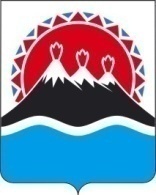 П О С Т А Н О В Л Е Н И ЕПРАВИТЕЛЬСТВАКАМЧАТСКОГО КРАЯ              г. Петропавловск-КамчатскийПРАВИТЕЛЬСТВО ПОСТАНОВЛЯЕТ:1. Внести в часть 3 постановления Правительства Камчатского края от 27.12.2019 № 566-П "Об утверждении Правил формирования, предоставления и распределения субсидий из краевого бюджета бюджетам муниципальных образований в Камчатском крае" изменение, заменив слова "при первом внесении изменений в указанные нормативные правовые акты Камчатского края, но не позднее 1 марта 2020 года" словами "не позднее 1 июня 2020 года".2. Настоящее постановление вступает в силу после дня его официального опубликования.Председатель Правительства-Первый вице-губернаторКамчатского края                                                                             Р.С. Василевский Пояснительная запискак проекту постановления Правительства Камчатского края"О внесении изменения в постановление Правительства Камчатского края от 27.12.2019 № 566-П "Об утверждении Правил формирования, предоставления и распределения субсидий из краевого бюджета бюджетам муниципальных образований в Камчатском крае"Настоящий проект постановления Правительства Камчатского края разработан в целях уточнения срока приведения нормативных правовых актов Камчатского края, регулирующих предоставление субсидий из краевого бюджета местным бюджетам, в соответствие с Правилами формирования, предоставления и распределения субсидий из краевого бюджета бюджетам муниципальных образований в Камчатском крае.Реализация настоящего постановления Правительства Камчатского края не потребует дополнительного финансирования из краевого бюджета.Настоящий проект постановления не подлежит оценке регулирующего воздействия, так как не затрагивает вопросы осуществления предпринимательской и инвестиционной деятельности.Проект постановления Правительства Камчатского края размещен 29.01.2020 на Едином портале проведения независимой антикоррупционной экспертизы и общественного обсуждения проектов нормативных правовых актов Камчатского края (htths://npaproject.kamgov.ru) в срок до 06.02.2020 для проведения независимой антикоррупционной экспертизы.№О внесении изменения в постановление Правительства Камчатского края от 27.12.2019 № 566-П "Об утверждении Правил формирования, предоставления и распределения субсидий из краевого бюджета бюджетам муниципальных образований в Камчатском крае"